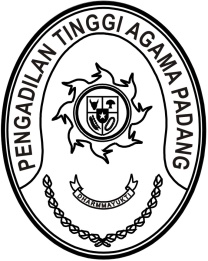 SURAT KETERANGANNomor : W3-A/     /KP.05.2/1/2023Yang bertanda tangan dibawah ini :N a m a	: Dr. Drs. Hamdani S, S.H., M.H.I.N I P	: 195602121984031001Pangkat/Golongan	: Pembina Utama (IV/e)J a b a t a n	: Wakil Ketua Pengadilan Tinggi Agama PadangDengan ini menerangkan bahwa Pegawai Negeri Sipil,N a m a	: Drs. H. Abdul Jabar, M.H.N I P	: 196303081989031004Pangkat/Golongan	: Pembina Utama (IV/e)J a b a t a n	: Hakim Utama/ Hakim TinggiInstansi	: Pengadilan Tinggi Agama PadangMemiliki sisa cuti tahunan tahun 2023 sebanyak 12 (dua belas) hari kerja.Demikian surat pernyataan ini saya buat untuk digunakan sebagaimana mestinya.Padang, 9 Januari 2023	Wakil Ketua,					Dr. Drs. Hamdani S, S.H., M.H.I.					NIP. 195602121984031001